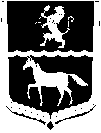             АДМИНИСТРАЦИЯ  ГОРОДОКСКОГО  СЕЛЬСОВЕТА                                    МИНУСИНСКОГО РАЙОНА                                      КРАСНОЯРСКОГО КРАЯ                                   РОССИЙСКАЯ ФЕДЕРАЦИЯ                                    П О С Т А Н О В Л Е Н И Е       11.04.2014г                     с   Городок                                                       № 20-пО  внесении  изменений  в постановление№ 43-П от 30.09.2013 « Об утверждении Порядка принятия решений о разработкеМуниципальных программ Городокскогосельсовета Красноярского края, ихформировании и реализации»           Рассмотрев Протест Минусинский межрайонной прокуратуры от 25.11.2013 № 7-2-2013 на постановление № 43-П от 30.09.2013 « Об утверждении Порядка принятия решений о разработке Муниципальных программ Городокского сельсовета Красноярского края, их формировании и реализации» и приняв во внимание все замечания в соответствии с действующим  законодательством  ПОСТАНОВЛЯЮ:          1. Пункт 2.6 Порядка исключить.          2. В пункте 3.3 п.п. 3 Порядка исключить.          3. Пункт 3 Постановления № 43-п от 30.09.2013 читать в следующей редакции: « 3. Назначить ответственным исполнителем программы главного бухгалтера администрации Секисову Л.Н.»          4. Постановление  вступает силу в день, следующий за днем его официального опубликования  в  официальном издании  « Ведомости органов местного самоуправления «Городокский сельсовет»»Глава  администрации  			    	                   А.В.Тощев 